ACADEMIC DEGREES:PhD in Philology, Taras Shevchenko National University of Kyiv, 2014MS, National Pedagogical Dragomanov University, 2003ACADEMIC APPOINTMENTS:Associate Professor of the Department of Foreign Philology and Translation, Kyiv National University of Trade and Economics, since 2016Associate Professor of the Department of Modern European Languages, Kyiv National University of Trade and Economics, 2015-2016Postgraduate student of the Institute of Linguistics named after. O. Potebnya of the National Academy of Sciences of Ukraine, 2009-2013Senior Lecturer of the Department of Foreign Languages, Academy of Municipal Administration, Kyiv, 2007-2015Lecturer of the Department of Foreign Languages, Academy of Municipal Administration, Kyiv, 2005-2007Lecturer of the Department of Foreign Languages, Kyiv Institute of Investment Management, 2003-2005LIST OF PUBLICATIONS: Google ScolarADDITIONAL INFORMATIONMember of IATEFL Ukraine, since January, 2019.Computer skills: MS Office (Word, Excel, PowerPoint, Outlook) - confident userHOBBY: travelling, reading, self-educationOKSANA SOSHKO
ok_soshko@ukr.net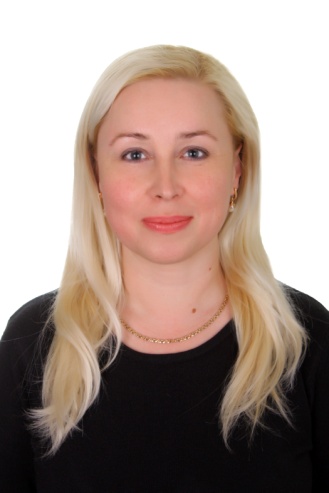 Candidate of Philology,
Associate Professor of the Department of Foreign Philology and TranslationRESEARCH EXPERTISE: Phraseology, semantics, lexicology, general linguistics.COURSES:Foreign Language for Professional Purposes (English)Practical Course of the First Foreign Language (English)Business Foreign Language